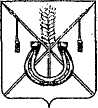 АДМИНИСТРАЦИЯ КОРЕНОВСКОГО ГОРОДСКОГО ПОСЕЛЕНИЯКОРЕНОВСКОГО РАЙОНАПОСТАНОВЛЕНИЕот 31.10.2018   	                                                                                             № 1400г. КореновскО назначении публичных слушаний по проекту индикативногоплана социально-экономического развития Кореновского городского поселения Кореновского района на 2019 годВ целях реализации принципа гласности бюджетной системы                    Российской Федерации и прав граждан на осуществление местного самоуправления, в соответствии с Федеральным законом от 6 октября                               2003 года № 131-ФЗ «Об общих принципах местного самоуправления в Российской Федерации», с решением Совета Кореновского                                        городского поселения Кореновского района от 23 марта 2016 года № 175 «Об утверждении Положения о порядке организации и проведения публичных слушаний в Кореновском городском поселении Кореновского района» (с изменением от 28 июня 2017 года № 313, от 27 декабря 2017 года № 372), Уставом Кореновского городского поселения Кореновского района, администрация Кореновского городского поселения Кореновского района                           п о с т а н о в л я е т:1. Назначить проведение публичных слушаний по проекту                       индикативного плана социально-экономического развития Кореновского городского поселения Кореновского района на 2019 год на 12 ноября                                 2018 года в 14 часов 00 минут.2. Определить место проведения публичных слушаний по                                 указанной в пункте 1 настоящего постановления теме - актовый зал здания администрации муниципального образования Кореновский район, расположенный по адресу:  город Кореновск, улица Красная, 41.3. Утвердить состав организационного комитета по подготовке и проведению публичных слушаний по проекту индикативного плана                      социально-экономического развития Кореновского городского поселения Кореновского района на 2019 год (прилагается).4. Опубликовать проект индикативного плана социально-экономического развития Кореновского городского поселения Кореновского района на 2019 год в газете «Вестник органов местного самоуправления Кореновского городского поселения Кореновского района» до 2 ноября 2018 года.25. Оргкомитету опубликовать до 2 ноября 2018 года информацию о времени и месте проведения публичных слушаний по проекту индикативного плана социально-экономического развития Кореновского городского поселения Кореновского района на 2019 год в газете «Кореновские вести».6. Общему отделу администрации Кореновского городского поселения Кореновского района (Питиримова) обнародовать настоящее постановление и обеспечить его размещение на официальном сайте администрации Кореновского городского поселения Кореновского района в информационно-телекоммуникационной сети «Интернет».7. Контроль за выполнением настоящего постановления возложить на заместителя главы Кореновского городского поселения Кореновского                    района М.В. Колесову.8. Постановление вступает в силу после его официального обнародования.ГлаваКореновского городского поселенияКореновского района		          		                                             Е.Н. Пергун						       ПРИЛОЖЕНИЕ                                                                     УТВЕРЖДЕН							постановлением администрации							Кореновского городского поселения							Кореновского района							от 31.10.2018 № 1400СОСТАВорганизационного комитета по подготовке и проведению публичных слушаний по проекту индикативного плана социально-экономического развития Кореновского городского поселения Кореновского района на 2019 годНачальник финансово-экономического отдела администрации Кореновского городскогопоселения Кореновского района 			                    	           Ю.А. Киричко Киричко Юлия Александровна- начальник финансово-экономического отдела администрации Кореновского городского поселения;ГоловаАнжелика Николаевна- главный специалист финансово-экономического отдела администрации Кореновского городского поселения;Кулиш Михаил Викторович- заместитель председателя постоянной комиссии по бюджету и финансам;Крыгина Надежда Анатольевна-  главный специалист юридического  отдела администрации Кореновского городского поселения;Питиримова Лариса Витальевна- начальник общего отдела администрации Кореновского городского поселения;СлепокуроваЯна Евгеньевна- начальник организационно-кадрового отдела администрации Кореновского городского  поселения